Knowledge Organiser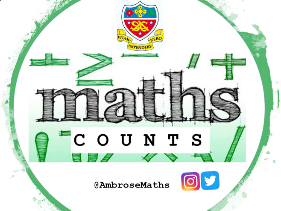 Autumn Term 2 Set 3c			Year 11Extra practice and support :Set up an account on parallel.org.uk website, using your school email address and use teacher code “ha52kh”Attend Maths Clinic one lunch time each week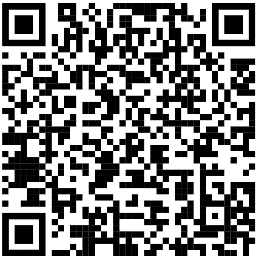 Scan for full list of Maths facts Autumn Term 2 Knowledge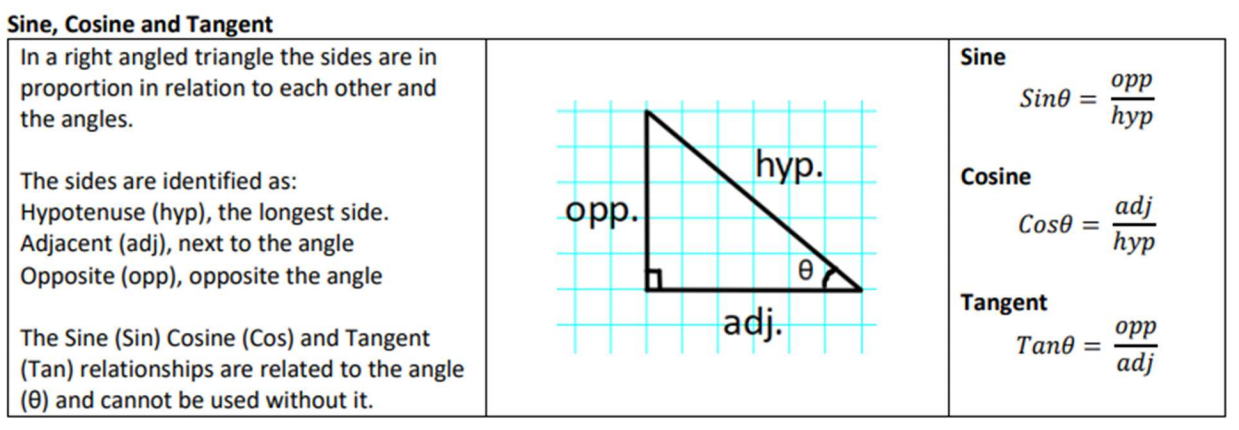 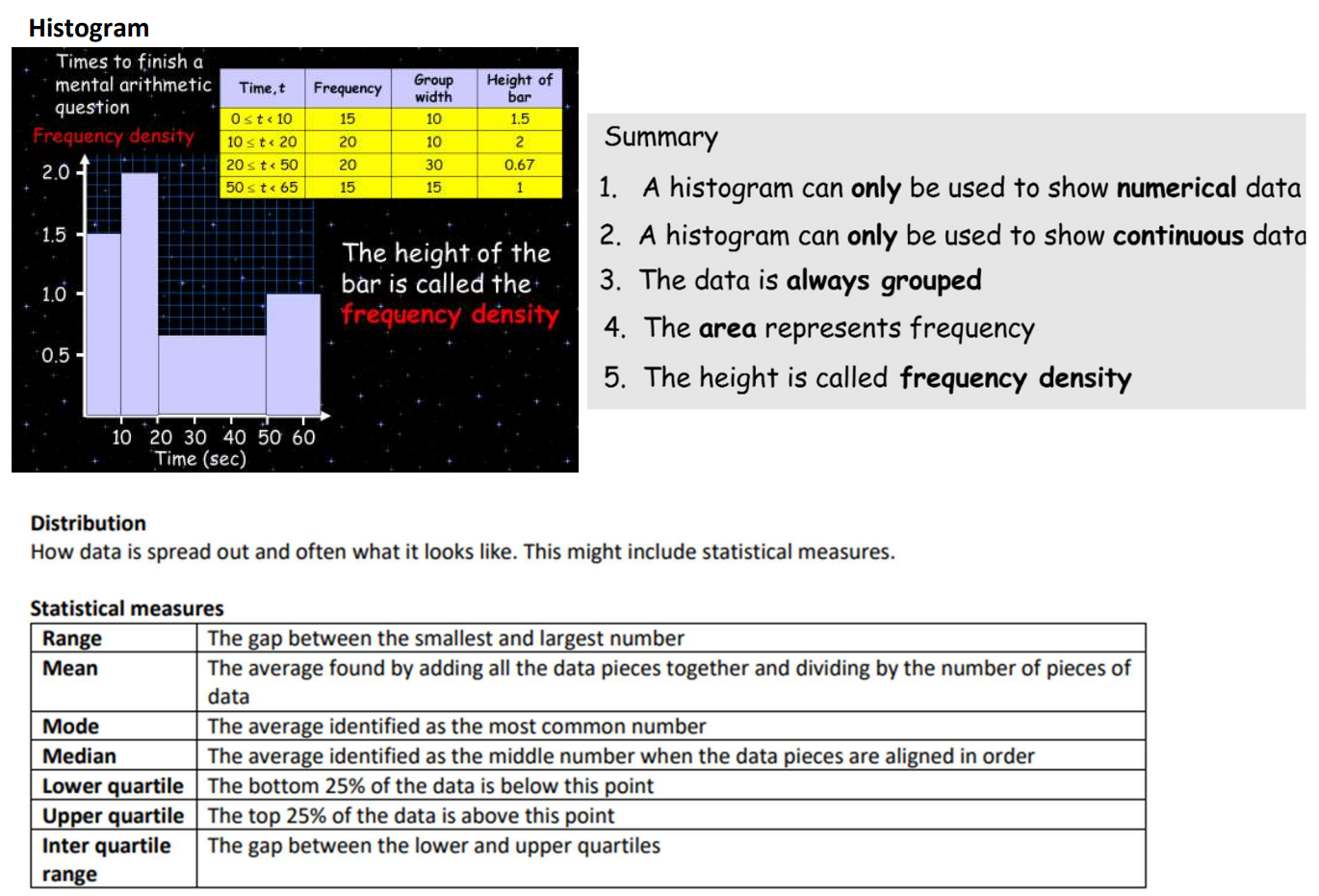 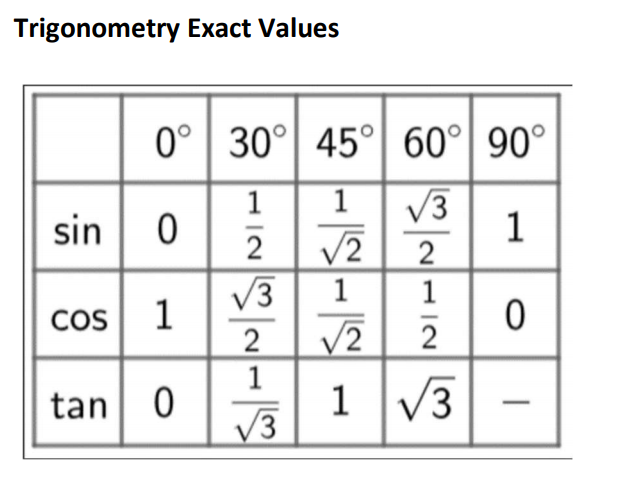 TopicSelf-AssessmentIndependent Learning and homework tasksIndependent Learning and homework tasksTopicSelf-AssessmentMyMathsCorbettMaths.comFactorising quadratic expressions, of the form ax2+bx+c, including the difference of two squares.Algebra, Algebra Manipulation, Factorising QuadraticsQuadratics (factorising) video 266Solving quadratic equations by factorising.Algebra, Equations – quadratics, Quadratic Equations 2Video 266Identifying triangles are congruent.Using congruent triangles for geometric proofs.Shape, Angles, Angle ProofVideo 366Understanding properties of similar shapes.Shape, Scale and SimilarityUsing similar triangles to calculate lengths of unknown sides.Shape, Scale and SimilarityVideo 294Calculating unknown sides and angles of right-angled triangles using sine, cosine and tangent.Shape, TrigonometryVideo 330-1Know the exact values of sinθ and cosθ and tanθ for θ = 0°, 30°, 45° , 60° and 90° Shape, TrigonometryVideo 341Drawing and interpreting histograms.Calculating frequency density.Data, Presenting Data, HistogramsVideo 157 - 8